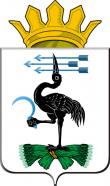 АДМИНИСТРАЦИЯ  БАЙКАЛОВСКОГО МУНИЦИПАЛЬНОГО РАЙОНА  СВЕРДЛОВСКОЙ ОБЛАСТИП О С Т А Н О В Л Е Н И Е    ____.2023                                      №                                    с. БайкаловоОб утверждении Административного регламента предоставления муниципальной услуги «Предоставление в собственность, аренду, постоянное (бессрочное) пользование, безвозмездное пользование земельного участка, находящегося в государственной или муниципальной собственности, без проведения торгов»В соответствии с Федеральным законом от 27 июля 2010 года № 210-ФЗ 
«Об организации предоставления государственных и муниципальных услуг», Порядком разработки и утверждения административных регламентов предоставления муниципальных услуг, утвержденным Постановлением Администрации Байкаловского муниципального района Свердловской области от 10.10.2022 года № 392, принимая во внимание Постановление Правительства Российской Федерации от 9 апреля 2022 года № 629 «Об особенностях регулирования земельных отношений в Российской Федерации в 2022 и 2023 годах», алгоритм действий инвестора для получения земельного участка в аренду (без торгов), утвержденный заместителем Губернатора Свердловской области от 08.08.2023г., Администрация Байкаловского муниципального района Свердловской области,ПОСТАНОВЛЯЕТ:1. Утвердить Административный регламент предоставления муниципальной услуги «Предоставление в собственность, аренду, постоянное (бессрочное) пользование, безвозмездное пользование земельного участка, находящегося в государственной или муниципальной собственности, без проведения торгов» (прилагается).2. Постановление Администрации муниципального образования Байкаловский муниципальный район от 07.04.2017г. № 149 «Об утверждении Административного регламента предоставления муниципальной услуги «Предоставление в собственность, постоянное (бессрочное) пользование, безвозмездное пользование, аренду земельных участков из состава земель, государственная собственность на которые не разграничена, из земель, находящихся  в собственности муниципального образования Байкаловский муниципальный район без проведения торгов» признать утратившим силу.        3. Опубликовать настоящее Постановление в Вестнике Байкаловского муниципального района и разместить на официальном сайте Администрации  
Байкаловского муниципального района Свердловской области в сети Интернет.         4. Контроль исполнения настоящего Постановления возложить на заместителя Главы Байкаловского муниципального района – начальника отдела экономики и имущества Федотову Л.В.Глава Байкаловского муниципального района                                                 А.Г. ДорожкинУтвержденПостановлением АдминистрацииБайкаловского муниципального районаСвердловской областиот ____________Административный регламент предоставления муниципальной услуги «Предоставление в собственность, аренду, постоянное (бессрочное) пользование, безвозмездное пользование земельного участка, находящегося в государственной или муниципальной собственности, без проведения торгов»1. Общие положенияПредмет регулирования административного регламента1. Административный регламент предоставления муниципальной услуги «Предоставление в собственность, аренду, постоянное (бессрочное) пользование, безвозмездное пользование земельного участка, находящегося в государственной или муниципальной собственности, без проведения торгов» (далее – регламент) устанавливает порядок и стандарт предоставления муниципальной услуги «Предоставление в собственность, аренду, постоянное (бессрочное) пользование, безвозмездное пользование земельного участка, находящегося в государственной или муниципальной собственности, без проведения торгов» (далее – муниципальная услуга).2. Действие регламента распространяется на расположенные на территории Свердловской области земельные участки, находящихся в муниципальной собственности Байкаловского муниципального района Свердловской области, либо земельных участков, государственная собственность на которые не разграничена, расположенных в границах Байкаловского муниципального района Свердловской области (далее – земельные участки).Круг заявителей3. Заявителями на получение муниципальной услуги являются физические 
и юридические лица обладающие в соответствии с Земельным кодексом Российской Федерации правом на предоставление земельных участков, находящихся в муниципальной собственности Байкаловского муниципального района Свердловской области, либо земельных участков, государственная собственность на которые не разграничена, расположенных 
в границах Байкаловского муниципального района Свердловской области, без проведения торгов.Требование предоставления заявителю муниципальной услуги в соответствии с вариантом предоставления муниципальной услуги, соответствующим признакам заявителя, определенным в результате анкетирования, проводимого органом, предоставляющим услугу, а также результата, за предоставлением которого обратился заявитель	 4. Муниципальная услуга предоставляется заявителю в соответствии с вариантом предоставления муниципальной услуги.       5. Вариант предоставления муниципальной услуги определяется исходя из установленных в соответствии с Приложением № 1 к настоящему регламенту признаков заявителя, а также из результата предоставления муниципальной услуги, за предоставлением которого обратился заявитель.       Признаки заявителя определяются путем профилирования, осуществляемого в соответствии с настоящим регламентом.Раздел 2. Стандарт предоставления муниципальной услугиНаименование муниципальной услуги6. Наименование муниципальной услуги – «Предоставление в собственность, аренду, постоянное (бессрочное) пользование, безвозмездное пользование земельного участка, находящегося в государственной или муниципальной собственности, без проведения торгов».Наименование органа, предоставляющего муниципальную услугу7. Муниципальная услуга предоставляется Администрацией Байкаловского муниципального района Свердловской области (далее также Администрация, уполномоченный орган). Непосредственный исполнитель – отдел экономики и имущества.Многофункциональный центр предоставления государственных и муниципальных услуг (далее – многофункциональный центр) вправе принять в соответствии с соглашением, заключенным между многофункциональным центром и Администрацией Байкаловского муниципального района Свердловской области, решение об отказе в приеме заявления о предоставлении муниципальной услуги (далее – заявление) и прилагаемых к нему документов в случае, если заявление подано в многофункциональный центр.Результат предоставления муниципальной услуги8. Результатом предоставления муниципальной услуги является:1) решение о предоставлении земельного участка в постоянное бессрочное пользование либо в собственность бесплатно;2) договор купли-продажи, аренды и безвозмездного пользования земельного участка, находящегося в муниципальной или неразграниченной собственности, занимаемого объектом(ами) недвижимости;3) исправление допущенных опечаток и ошибок в решении по заявлению,либо отказ в предоставлении муниципальной услуги.9. Документом, содержащим решение о предоставлении муниципальной услуги, на основании которого заявителю предоставляется результат муниципальной услуги, является Постановление Администрации Байкаловского муниципального района Свердловской области или договор купли-продажи, аренды.          10. Фиксирование факта получения заявителем результата предоставления муниципальной услуги осуществляется в федеральной государственной информационной системе «Единый портал государственных и муниципальных услуг (функций)» (далее - ЕПГУ).            11. Результат предоставления услуги, указанный в пункте 8 настоящего регламента:          направляется заявителю в форме электронного документа, подписанного усиленной квалифицированной электронной подписью уполномоченного должностного лица, в личный кабинет в федеральной государственной информационной системе «Единый портал государственных и муниципальных услуг (функций)» (https://www.gosuslugi.ru/) (далее – Единый портал), на региональном портале государственных и муниципальных услуг (функций), являющемся государственной информационной системой субъекта Российской Федерации (https://www.gosuslugi.ru/r/sverdlovsk) (далее – региональный портал), в случае, если такой способ указан в заявлении;        выдается заявителю на бумажном носителе при личном обращении в уполномоченный орган, многофункциональный центр либо направляется заявителю посредством почтового отправления в соответствии с выбранным заявителем способом получения результата предоставления услуги.Срок предоставления муниципальной услуги 12. Срок предоставления муниципальной услуги – 20 дней с даты поступления в Администрацию Байкаловского муниципального района Свердловской области заявления и документов в соответствии с пунктом 14 настоящего регламента.С учетом обращения заявителя через многофункциональный центр предоставления государственных и муниципальных услуг срок предоставления муниципальной услуги исчисляется с момента регистрации заявления 
в Администрации Байкаловского муниципального района Свердловской области.Срок предоставления муниципальной услуги при заключении договора аренды земельного участка на основании пункта 5 статьи 3917 ЗК РФ - 	 14 календарных дней в соответствии с постановлением Правительства Российской Федерации от 09.04.2022 № 629 «Об особенностях регулирования земельных отношений в Российской Федерации в 2022 и 2023 годах») на период действия данного постановления Правительства.Правовые основания для предоставления муниципальной услуги	13. Перечень нормативных правовых актов, регулирующих предоставление муниципальной услуги (с указанием их реквизитов и источников официального опубликования), размещается в федеральной  государственной информационной системе «Федеральный реестр государственных и муниципальных услуг (функций)».Нормативные правовые акты, регулирующие предоставление муниципальной услуги, информация о порядке досудебного (внесудебного) обжалования решений и действий (бездействия) органов, предоставляющих муниципальную услугу, а также их должностных лиц, муниципальных служащих, работников размещаются на официальном сайте Администрации Байкаловского муниципального района (https://mobmr.ru/administratsiya/munitsipalnye-uslugi/perechen-npa-munitsipalnyh-uslug/), а также в федеральной государственной информационной системе Единый портал, региональный портал.Исчерпывающий перечень документов, необходимых для предоставления муниципальной услуги            14. Для предоставления муниципальной услуги заявители представляют 
в Администрацию Байкаловского муниципального района Свердловской области либо в многофункциональный центр предоставления государственных и муниципальных услуг:1) заявление в письменной форме;2) копия документа, удостоверяющего личность заявителя (заявителей), являющегося физическим лицом, либо личность представителя физического
или юридического лица заявителя (заявителей);3) в случае если от имени заявителя запрос подается его представителем, 
то к запросу прилагается копия документа, подтверждающего полномочия представителя;4) документы, удостоверяющие (устанавливающие) права заявителя
на здание, сооружение, если право на такое здание, сооружение
не зарегистрировано в ЕГРН;5) документы, удостоверяющие (устанавливающие) права заявителя
на испрашиваемый земельный участок, если право на такой земельный участок
не зарегистрировано в ЕГРН;6) сообщение заявителя (заявителей), содержащее перечень всех зданий, сооружений, расположенных на испрашиваемом земельном участке с указанием их кадастровых (условных, инвентарных) номеров и адресных ориентиров;7) заверенный перевод на русский язык документов о государственной регистрации юридического лица в соответствии с законодательством иностранного государства в случае, если заявителем является иностранное юридическое лиц.Форму заявления можно получить непосредственно в Администрации (с. Байкалово, ул. Революции, д.25 к. 104, а также на официальном сайте Администрации в информационно-телекоммуникационной сети «Интернет» 
и на Едином портале.При представлении заявителем копий документов, они должны быть заверены нотариально, либо органом, выдавшим документ, либо заявителем представляются оригиналы указанных копий для сверки.15. Для получения документов, необходимых для предоставления муниципальной услуги, указанных в пункте 14 настоящего регламента, заявитель лично обращается в органы государственной власти, учреждения и организации.16. Заявление и документы, необходимые для предоставления муниципальной услуги, указанные в пункте 14 настоящего регламента, представляются в Администрацию Байкаловского муниципального района посредством: - личного обращения заявителя и (или) через многофункциональный центр предоставления государственных и муниципальных услуг; - с использованием Единого портала в случаях и порядке, установленных законодательством Российской Федерации, в форме электронных документов  (при наличии технической возможности);- путем почтового отправления заказным письмом и описью вложения 
с уведомлением о вручении. В этом случае факт представления этих документов 
в уполномоченный орган удостоверяет уведомление о вручении почтового отправления с описью направленных документов. В случае направления документов путем почтового отправления копии документов и заявление должны быть нотариально удостоверены. При обращении за получением муниципальной услуги в электронном виде 
с использованием Единого портала допускаются к использованию усиленная неквалифицированная электронная подпись и (или) простая электронная подпись. 
(в случае обеспечения возможности представления заявителем документов для 
их сверки и удостоверения личности заявителя в Администрации Байкаловского муниципального района Свердловской области. В случае обращения с использованием усиленной неквалифицированной электронной подписи документы, необходимые для предоставления муниципальной услуги, должны быть удостоверены усиленной квалифицированной электронной подписью нотариуса. В случае обращения с использованием простой электронной подписи, после направления обращения в электронном виде заявитель обязан представить документы для их сверки и удостоверения личности заявителя в течении трех рабочих дней. 17. Документами (сведениями), необходимыми в соответствии 
с нормативными правовыми актами для предоставления муниципальной услуги, которые находятся в распоряжении государственных органов, органов местного самоуправления и иных органов, участвующих в предоставлении муниципальных услуг, являются: свидетельство о государственной регистрации юридического лица (для юридических лиц) или выписка из государственных реестров о юридическом лице или индивидуальном предпринимателе, являющемся заявителем (предоставляется Федеральной налоговой службой по заявлению в форме электронного документа);выписка из Единого государственного реестра недвижимости 
о правообладателях земельного участка (предоставляется Федеральной службой государственной регистрации, кадастра и картографии по заявлению в форме электронного документа либо на бумажном носителе, заверенном в установленном порядке).Заявитель вправе представить документ, содержащий сведения, указанные 
в части первой настоящего пункта, по собственной инициативе.Непредставление заявителем документов, которые он вправе представить
 по собственной инициативе, не является основанием для отказа в предоставлении услуги.Исчерпывающий перечень оснований для отказа в приеме документов, необходимых для предоставления муниципальной услуги18. Основания для отказа в приеме заявления и документов, необходимых для предоставления муниципальной услуги:1) предоставленные заявителем заявление и документы содержат подчистки 
и исправления текста, не заверенные в порядке, установленном законодательством Российской Федерации;2) заявление и документы содержат повреждения, наличие которых 
не позволяет в полном объеме использовать информацию и сведения, содержащиеся в документах для предоставления услуги;3) представленные заявление и документы или сведения утратили силу 
на момент обращения за услугой (документ, удостоверяющий личность; документ, подтверждающий полномочия представителя заявителя, в случае обращения за предоставлением услуги указанным лицом);4) подача запроса о предоставлении услуги и документов, необходимых для предоставления услуги, в электронной форме с нарушением установленных требований;5) неполное заполнение полей в форме заявления, в том числе 
в интерактивной форме заявления на Едином портале;6) предоставление неполного комплекта документов, необходимых для предоставления услуги;7) заявление о предоставлении услуги подано в уполномоченный орган местного самоуправления, в полномочия которых не входит предоставление услуги;8) несоблюдение установленных статьей 11 Федерального закона от 6 апреля 2011 года № 63-ФЗ «Об электронной подписи» условий признания действительности усиленной квалифицированной подписи.Исчерпывающий перечень оснований для приостановления предоставления муниципальной услуги или отказа в предоставлении муниципальной услуги19. Основания для приостановления предоставления муниципальной услуги отсутствуют.20. Основанием для отказа в предоставлении муниципальной услуги является:с заявлением о предоставлении земельного участка обратилось лицо, которое 
в соответствии с земельным законодательством не имеет права на приобретение земельного участка без проведения торгов;указанный в заявлении о предоставлении земельного участка земельный участок предоставлен на праве постоянного (бессрочного) пользования, безвозмездного пользования, пожизненного наследуемого владения или аренды, 
за исключением случаев, если с заявлением о предоставлении земельного участка обратился обладатель данных прав или подано заявление о предоставлении земельного участка в соответствии с подпунктом 10 пункта 2 статьи 39.10 Земельного кодекса Российской Федерации;указанный в заявлении о предоставлении земельного участка земельный участок образован в результате раздела земельного участка, предоставленного садоводческому или огородническому некоммерческому товариществу, 
за исключением случаев обращения с таким заявлением члена этого товарищества (если такой земельный участок является садовым или огородным) либо собственников земельных участков, расположенных в границах территории ведения гражданами садоводства или огородничества для собственных нужд (если земельный участок является земельным участком общего назначения);указанный в заявлении о предоставлении земельного участка земельный участок предоставлен некоммерческой организации для комплексного освоения территории в целях индивидуального жилищного строительства, за исключением случаев обращения с заявлением члена этой организации либо этой организации, если земельный участок является земельным участком общего пользования этой организации;на указанном в заявлении о предоставлении земельного участка земельном участке расположены здание, сооружение, объект незавершенного строительства, принадлежащие гражданам или юридическим лицам, за исключением случаев, если на земельном участке расположены сооружения (в том числе сооружения, строительство которых не завершено), размещение которых допускается 
на основании сервитута, публичного сервитута, или объекты, размещенные 
в соответствии со статьей 39.36 Земельного кодекса Российской Федерации, либо 
с заявлением о предоставлении земельного участка обратился собственник этих здания, сооружения, помещений в них, этого объекта незавершенного строительства, а также случаев, если подано заявление о предоставлении земельного участка и в отношении расположенных на нем здания, сооружения, объекта незавершенного строительства принято решение о сносе самовольной постройки либо решение о сносе самовольной постройки или ее приведении в соответствие 
с установленными требованиями и в сроки, установленные указанными решениями, не выполнены обязанности, предусмотренные частью 11 статьи 55.32 Градостроительного кодекса Российской Федерации;на указанном в заявлении о предоставлении земельного участка земельном участке расположены здание, сооружение, объект незавершенного строительства, находящиеся в государственной или муниципальной собственности, 
за исключением случаев, если на земельном участке расположены сооружения 
(в том числе сооружения, строительство которых не завершено), размещение которых допускается на основании сервитута, публичного сервитута, или объекты, размещенные в соответствии со статьей 39.36 Земельного кодекса Российской Федерации, либо с заявлением о предоставлении земельного участка обратился правообладатель этих здания, сооружения, помещений в них, этого объекта незавершенного строительства;указанный в заявлении о предоставлении земельного участка земельный участок является изъятым из оборота или ограниченным в обороте и его предоставление не допускается на праве, указанном в заявлении о предоставлении земельного участка;указанный в заявлении о предоставлении земельного участка земельный участок является зарезервированным для государственных или муниципальных нужд в случае, если заявитель обратился с заявлением о предоставлении земельного участка в собственность, постоянное (бессрочное) пользование 
или с заявлением о предоставлении земельного участка в аренду, безвозмездное пользование на срок, превышающий срок действия решения о резервировании земельного участка, за исключением случая предоставления земельного участка для целей резервирования;указанный в заявлении о предоставлении земельного участка земельный участок расположен в границах территории, в отношении которой с другим лицом заключен договор о развитии застроенной территории, за исключением случаев, если с заявлением о предоставлении земельного участка обратился собственник здания, сооружения, помещений в них, объекта незавершенного строительства, расположенных на таком земельном участке, или правообладатель такого земельного участка;указанный в заявлении о предоставлении земельного участка земельный участок расположен в границах территории, в отношении которой с другим лицом заключен договор о развитии застроенной территории, или земельный участок образован из земельного участка, в отношении которого с другим лицом заключен договор о комплексном освоении территории, за исключением случаев, если такой земельный участок предназначен для размещения объектов федерального значения, объектов регионального значения или объектов местного значения 
и с заявлением о предоставлении такого земельного участка обратилось лицо, уполномоченное на строительство указанных объектов;указанный в заявлении о предоставлении земельного участка земельный участок образован из земельного участка, в отношении которого заключен договор о комплексном освоении территории или договор о развитии застроенной территории, и в соответствии с утвержденной документацией по планировке территории предназначен для размещения объектов федерального значения, объектов регионального значения или объектов местного значения, 
за исключением случаев, если с заявлением о предоставлении в аренду земельного участка обратилось лицо, с которым заключен договор о комплексном освоении территории или договор о развитии застроенной территории, предусматривающие обязательство данного лица по строительству указанных объектов;указанный в заявлении о предоставлении земельного участка земельный участок является предметом аукциона, извещение о проведении которого размещено в соответствии с пунктом 19 статьи 39.11 Земельного кодекса Российской Федерации;в отношении земельного участка, указанного в заявлении о его предоставлении, поступило предусмотренное подпунктом 6 пункта 4 статьи 39.11 Земельного кодекса Российской Федерации заявление о проведении аукциона 
по его продаже или аукциона на право заключения договора его аренды при условии, что такой земельный участок образован в соответствии с подпунктом 
4 пункта 4 статьи 39.11 Земельного кодекса Российской Федерации 
и уполномоченным органом не принято решение об отказе в проведении этого аукциона по основаниям, предусмотренным пунктом 8 статьи 39.11 Земельного кодекса Российской Федерации;в отношении земельного участка, указанного в заявлении о его предоставлении, опубликовано и размещено в соответствии с подпунктом 1 пункта 1 статьи 39.18 Земельного кодекса Российской Федерации извещение 
о предоставлении земельного участка для индивидуального жилищного строительства, ведения личного подсобного хозяйства, садоводства или осуществления крестьянским (фермерским) хозяйством его деятельности;разрешенное использование земельного участка не соответствует целям использования такого земельного участка, указанным в заявлении 
о предоставлении земельного участка, за исключением случаев размещения линейного объекта в соответствии с утвержденным проектом планировки территории;испрашиваемый земельный участок полностью расположен в границах зоны 
с особыми условиями использования территории, установленные ограничения использования земельных участков в которой не допускают использования земельного участка в соответствии с целями использования такого земельного участка, указанными в заявлении о предоставлении земельного участка;испрашиваемый земельный участок не включен в утвержденный 
в установленном Правительством Российской Федерации порядке перечень земельных участков, предоставленных для нужд обороны и безопасности 
и временно не используемых для указанных нужд, в случае, если подано заявление о предоставлении земельного участка в соответствии с подпунктом 10 пункта 2 статьи 39.10 Земельного кодекса Российской Федерации;площадь земельного участка, указанного в заявлении о предоставлении земельного участка садоводческому или огородническому некоммерческому товариществу, превышает предельный размер, установленный пунктом 6 статьи 39.10 Земельного кодекса Российской Федерации;указанный в заявлении о предоставлении земельного участка земельный участок в соответствии с утвержденными документами территориального планирования и (или) документацией по планировке территории предназначен для размещения объектов федерального значения, объектов регионального значения или объектов местного значения и с заявлением о предоставлении земельного участка обратилось лицо, не уполномоченное на строительство этих объектов;указанный в заявлении о предоставлении земельного участка земельный участок предназначен для размещения здания, сооружения в соответствии 
с государственной программой Российской Федерации, государственной программой субъекта Российской Федерации и с заявлением о предоставлении земельного участка обратилось лицо, не уполномоченное на строительство этих здания, сооружения;предоставление земельного участка на заявленном виде прав не допускается;в отношении земельного участка, указанного в заявлении о его предоставлении, не установлен вид разрешенного использования;указанный в заявлении о предоставлении земельного участка земельный участок не отнесен к определенной категории земель;в отношении земельного участка, указанного в заявлении о его предоставлении, принято решение о предварительном согласовании его предоставления, срок действия которого не истек, и с заявлением о предоставлении земельного участка обратилось иное не указанное в этом решении лицо;указанный в заявлении о предоставлении земельного участка земельный участок изъят для государственных или муниципальных нужд и указанная 
в заявлении цель предоставления такого земельного участка не соответствует целям, для которых такой земельный участок был изъят, за исключением земельных участков, изъятых для государственных или муниципальных нужд 
в связи с признанием многоквартирного дома, который расположен на таком земельном участке, аварийным и подлежащим сносу или реконструкции;границы земельного участка, указанного в заявлении о его предоставлении, подлежат уточнению в соответствии с Федеральным законом «О государственной регистрации недвижимости»;площадь земельного участка, указанного в заявлении о его предоставлении, превышает его площадь, указанную в схеме расположения земельного участка, проекте межевания территории или в проектной документации лесных участков, 
в соответствии с которыми такой земельный участок образован, более чем 
на десять процентов;с заявлением о предоставлении земельного участка, включенного в перечень государственного имущества или перечень муниципального имущества, предусмотренные частью 4 статьи 18 Федерального закона от 24 июля 2007 года 
№ 209-ФЗ «О развитии малого и среднего предпринимательства в Российской Федерации», обратилось лицо, которое не является субъектом малого или среднего предпринимательства, или лицо, в отношении которого не может оказываться поддержка в соответствии с частью 3 статьи 14 указанного Федерального закона.Размер платы, взимаемой с заявителя при предоставлении муниципальной услуги, и способы ее взимания21. Муниципальная услуга предоставляется без взимания государственной пошлины или иной платы.Максимальный срок ожидания в очереди при подаче заявителем запроса о предоставлении муниципальной услуги и при получении результата предоставления муниципальной услуги22. Максимальный срок ожидания в очереди при подаче запроса 
о предоставлении муниципальной услуги и при получении результата муниципальной услуги в Администрации не должен превышать 15 минут.При обращении заявителя в многофункциональный центр предоставления государственных и муниципальных услуг срок ожидания в очереди при подаче запроса о предоставлении муниципальной услуги и при получении результата муниципальной услуги также не должен превышать 15 минут.Срок регистрации запроса заявителя о предоставлении муниципальной услуги23. Регистрация запроса и иных документов, необходимых для предоставления муниципальной услуги, указанных в пункте 14 настоящего регламента, осуществляется в день их поступления в Администрацию Байкаловского муниципального района Свердловской области при обращении лично, через многофункциональный центр предоставления государственных и муниципальных услуг.24. В случае если запрос и иные документы, необходимые для предоставления муниципальной услуги, поданы в электронной форме, Администрация Байкаловского муниципального района Свердловской области не позднее рабочего дня, следующего за днем подачи заявления, направляет заявителю электронное сообщение о принятии либо об отказе 
в принятии запроса. Регистрация запроса и иных документов, необходимых для предоставления муниципальной услуги, направленных в форме электронных документов, при отсутствии оснований для отказа в приеме запроса и иных документов, необходимых для предоставления муниципальной услуги, осуществляется не позднее рабочего дня, следующего 
за днем подачи запроса и иных документов, необходимых для предоставления муниципальной услуги, в Администрацию Байкаловского муниципального района Свердловской области.Требования к помещениям, в которых предоставляются муниципальные услуги          25. Местоположение административных зданий, в которых осуществляется прием заявлений и документов, необходимых для предоставления муниципальной услуги, а также выдача результатов предоставления муниципальной услуги, должно обеспечивать удобство для граждан с точки зрения пешеходной доступности от остановок общественного транспорта.В случае, если имеется возможность организации стоянки (парковки) возле здания (строения), в котором размещено помещение приема и выдачи документов, организовывается стоянка (парковка) для личного автомобильного транспорта заявителей. За пользование стоянкой (парковкой) с заявителей плата не взимается.Для парковки специальных автотранспортных средств инвалидов на стоянке (парковке) выделяется не менее 10% мест (но не менее одного места) для бесплатной парковки транспортных средств, управляемых инвалидами I, II групп, а также инвалидами III группы в порядке, установленном Правительством Российской Федерации, и транспортных средств, перевозящих таких инвалидов и (или) детей-инвалидов.В целях обеспечения беспрепятственного доступа заявителей, в том числе передвигающихся на инвалидных колясках, вход в здание и помещения, в которых предоставляется муниципальная услуга, оборудуются пандусами, поручнями, тактильными (контрастными) предупреждающими элементами, иными специальными приспособлениями, позволяющими обеспечить беспрепятственный доступ и передвижение инвалидов, в соответствии с законодательством Российской Федерации о социальной защите инвалидов.Центральный вход в здание уполномоченного органа должен быть оборудован информационной табличкой (вывеской), содержащей информацию:наименование;местонахождение и юридический адрес; режим работы;график приема;номера телефонов для справок.        Помещения, в которых предоставляется муниципальная услуга, должны соответствовать санитарно-эпидемиологическим правилам и нормативам.Помещения, в которых предоставляется муниципальная услуга, оснащаются:противопожарной системой и средствами пожаротушения; системой оповещения о возникновении чрезвычайной ситуации; средствами оказания первой медицинской помощи;туалетными комнатами для посетителей.Зал ожидания заявителей оборудуется стульями, скамьями, количество которых определяется исходя из фактической нагрузки и возможностей для их размещения в помещении, а также информационными стендами.Тексты материалов, размещенных на информационном стенде, печатаются удобным для чтения шрифтом, без исправлений, с выделением наиболее важных мест полужирным шрифтом.Места для заполнения заявлений оборудуются стульями, столами (стойками), бланками заявлений, письменными принадлежностями.Места приема заявителей оборудуются информационными табличками (вывесками) с указанием:номера кабинета и наименования отдела;фамилии, имени и отчества (последнее – при наличии), должности ответственного лица за прием документов;графика приема заявителей.Рабочее место каждого ответственного лица за прием документов, должно быть оборудовано персональным компьютером с возможностью доступа к необходимым информационным базам данных, печатающим устройством (принтером) и копирующим устройством.Лицо, ответственное за прием документов, должно иметь настольную табличку с указанием фамилии, имени, отчества (последнее - при наличии) и должности.При предоставлении муниципальной услуги инвалидам  обеспечиваются:возможность беспрепятственного доступа к объекту (зданию, помещению), в котором предоставляется муниципальная услуга;возможность самостоятельного передвижения по территории, на которой расположены здания и помещения, в которых предоставляется муниципальная услуга, а также входа в такие объекты и выхода из них, посадки в транспортное средство и высадки из него, в том числе с использование кресла-коляски;сопровождение инвалидов, имеющих стойкие расстройства функции зрения и самостоятельного передвижения;надлежащее размещение оборудования и носителей информации, необходимых для обеспечения беспрепятственного доступа инвалидов к зданиям и помещениям, в которых предоставляется муниципальная услуга, и к муниципальной услуге с учетом ограничений их жизнедеятельности;дублирование необходимой для инвалидов звуковой и зрительной информации, а также надписей, знаков и иной текстовой и графической информации знаками, выполненными рельефно-точечным шрифтом Брайля; допуск сурдопереводчика и тифлосурдопереводчика;допуск собаки-проводника при наличии документа, подтверждающего ее специальное обучение, на объекты (здания, помещения), в которых предоставляется муниципальная услуга;оказание инвалидам помощи в преодолении барьеров, мешающих получению ими муниципальных услуг наравне с другими лицами.Показатели доступности и качества муниципальной услуги           26. Основными показателями доступности предоставления муниципальной услуги являются:наличие полной и понятной информации о порядке, сроках и ходе предоставления муниципальной услуги в информационно-телекоммуникационных сетях общего пользования (в том числе в сети «Интернет»);возможность получения заявителем уведомлений о предоставлении муниципальной услуги с помощью Единого портала, регионального портала;возможность получения информации о ходе предоставления муниципальной услуги, в том числе с использованием информационно-коммуникационных технологий;доступность электронных форм документов, необходимых для предоставления услуги;возможность подачи заявлений и прилагаемых к ним документов в электронной форме.Возможность получения муниципальной услуги в любом территориальном подразделении органа, предоставляющего муниципальную услугу по выбору заявителя, не предусмотрена ввиду отсутствия таких территориальных подразделений.           27. Основными показателями качества предоставления муниципальной услуги являются:своевременность предоставления муниципальной услуги в соответствии со стандартом ее предоставления, установленным настоящим Административным регламентом;минимально возможное количество взаимодействий гражданина с должностными лицами, участвующими в предоставлении муниципальной услуги;отсутствие обоснованных жалоб на действия (бездействие) сотрудников и их некорректное (невнимательное) отношение к заявителям;отсутствие нарушений установленных сроков в процессе предоставления муниципальной услуги;отсутствие заявлений об оспаривании решений, действий (бездействия) уполномоченного органа, его должностных лиц, принимаемых (совершенных) при предоставлении муниципальной услуги, по итогам рассмотрения которых вынесены решения об удовлетворении (частичном удовлетворении) требований заявителей. Иные требования к предоставлению муниципальной услуги, в том числе учитывающие особенности предоставления муниципальных услуг в многофункциональных центрах и особенности предоставления муниципальных услуг в электронной форме28. Услуги, которые являются необходимыми и обязательными 
для предоставления муниципальной услуги: отсутствуют.          29. Информационные	системы,	используемые	для	предоставления муниципальной услуги: Единый портал, региональный портал.Раздел 3. Состав, последовательность и сроки выполнения административных процедур» определяет требования к порядку выполнения административных процедур (действий), в том числе особенности выполнения административных процедур (действий) в электронной форме, особенности выполнения административных процедур (действий) в многофункциональных центрахПеречень вариантов предоставления муниципальной услуги, включающий в том числе варианты предоставления муниципальной услуги, необходимый для исправления допущенных опечаток и ошибок в выданных в результате предоставления муниципальной услуги документах, для выдачи дубликата документа, выданного по результатам предоставления муниципальной услуги, в том числе исчерпывающий перечень оснований для отказа в выдаче такого дубликата, а также порядок оставления запроса заявителя о предоставлении муниципальной услуги без рассмотрения (при необходимости)Настоящий раздел содержит состав, последовательность и сроки выполнения административных процедур для следующих вариантов предоставления муниципальной услуги:Вариант 1 – выдача решения о предоставлении земельного участка в постоянное бессрочное пользование либо в собственность бесплатно.Вариант 2 – выдача договора купли-продажи, аренды или безвозмездного пользования земельного участка, находящегося в муниципальной или неразграниченной собственности, занимаемого объектом(ами) недвижимости.Вариант 3 – исправление допущенных опечаток и ошибок в решении по заявлению.Описание административной процедуры профилирования заявителя3.2. Вариант предоставления муниципальной услуги определяется в зависимости от результата предоставления услуги, за предоставлением которой обратился заявитель или его представитель.          Вариант предоставления муниципальной услуги определяется исходя из установленных в соответствии с Приложением № 1 к настоящему регламенту признаков заявителя, а также из результата предоставления муниципальной услуги, за предоставлением которого обратился заявитель.Подразделы, содержащие описание вариантов предоставления муниципальной услугиВариант 13.3. Результат предоставления муниципальной услуги указан в подпункте 1 пункта 8 настоящего регламента.Перечень и описание административных процедур предоставления муниципальной услугиПрием запроса и документов и (или) информации, необходимых                                     для предоставления муниципальной услуги3.4. Основанием для начала административной процедуры является поступление в уполномоченный орган заявления (далее в настоящем подразделе – заявление) по рекомендуемой форме согласно Приложению № 2 к настоящему регламенту и документов, предусмотренных пунктом 14 настоящего регламента, одним из способов, установленных пунктом 16 настоящего регламента.3.5. В целях установления личности физическое лицо представляет в уполномоченный орган документ, предусмотренный подпунктом 1 пункта 14 настоящего регламента. Представитель физического лица, обратившийся по доверенности, представляет в уполномоченный орган доверенность, оформленную и выданную в порядке, предусмотренном законодательством Российской Федерации.3.6. Основания для принятия решения об отказе в приеме заявления и документов, необходимых для предоставления муниципальной услуги, в том числе представленных в электронной форме указаны в пункте 18 настоящего регламента.        3.7. В приеме заявления не участвуют федеральные органы исполнительной власти, государственные корпорации, органы государственных внебюджетных фондов.Многофункциональный центр участвует в соответствии с соглашением о взаимодействии между уполномоченным органом местного самоуправления и многофункциональным центром в приеме заявления.3.8. Возможность получения муниципальной услуги по экстерриториальному принципу отсутствует.3.9. Заявление и документы, предусмотренные пунктом 14 настоящего регламента, направленные одним из способов, установленных в пункте 16 настоящего регламента, принимаются должностными лицами отдела экономики и имущества Администрации, ответственными за делопроизводство.Заявление и документы, предусмотренные пунктом 14 настоящего регламента, направленные одним из способом, указанным в абзаце 3 пункта 16 настоящего регламента, регистрируются в автоматическом режиме.Заявление и документы, предусмотренные пунктом 14 настоящего регламента, направленные через многофункциональный центр, могут быть получены из многофункционального центра в электронной форме по защищенным каналам связи, заверенные усиленной квалифицированной электронной подписью или усиленной неквалифицированной электронной подписью заявителя в соответствии с требованиями Федерального закона № 63-ФЗ.Для приема заявления в электронной форме с использованием Единого портала, регионального портала может применяться специализированное программное обеспечение, предусматривающее заполнение заявителем реквизитов, необходимых для работы с заявлением и для подготовки ответа.Для возможности подачи заявления через Единый портал, региональный портал заявитель должен быть зарегистрирован соответственно в ЕСИА или в иных государственных информационных системах, если такие государственные информационные системы в установленном Правительством Российской Федерации порядке обеспечивают взаимодействие с ЕСИА, при условии совпадения сведений о физическом лице в указанных информационных системах.3.10. Срок регистрации заявления, документов, предусмотренных пунктом 14 настоящего регламента, указан в пункте 23 настоящего регламента.3.11. Результатом административной процедуры является регистрация заявления и документов, предусмотренных пунктом 14 настоящего регламента.После регистрации заявление и документы, предусмотренные пунктом 14 настоящего регламента, направляются в отдел экономики и имущества для назначения ответственного должностного лица за рассмотрение заявления и прилагаемых документов.3.12. Способом фиксации результата выполнения административной процедуры является присвоение входящего регистрационного номера заявлению и документам, необходимым для предоставления муниципальной услуги с указанием даты их поступления и направление названных документов на рассмотрение специалисту, в должностные обязанности которого входит предоставление муниципальной услуги, направление уведомления об отказе в приеме заявления и документов.Межведомственное информационное взаимодействие3.13. Основанием для начала административной процедуры является регистрация заявления и приложенных к заявлению документов, если заявитель самостоятельно не представил документы, указанные в пункте 17 настоящего регламента.          3.14. Должностное лицо отдела экономики и имущества Администрации Байкаловского муниципального района, в обязанности которого в соответствии с его должностной инструкцией входит  выполнение соответствующих функций (далее - должностное лицо ответственного структурного подразделения), в течение двух рабочих дней с момента поступления к нему заявления и документов к нему, подготавливает и направляет (в том числе с использованием СМЭВ) запрос о представлении в уполномоченный орган   документов (их копий или сведений, содержащихся в них), предусмотренных пунктом 17 настоящего регламента, если заявитель не представил указанные документы самостоятельно.3.15. При предоставлении муниципальной услуги в качестве источников получения документов, необходимых для предоставления муниципальной услуги, могут принимать участие в рамках межведомственного информационного взаимодействия:1) территориальные органы Федеральной налоговой службы Российской Федерации;2) территориальные органы федерального органа исполнительной власти, уполномоченного на осуществление государственного кадастрового учета 
и государственной регистрации прав (Управление Федеральной службы государственной регистрации, кадастра и картографии по Свердловской области (Управление Росреестра по Свердловской области).           3.16. Специалист отдела экономики и имущества Администрации Байкаловского муниципального района, в должностные обязанности которого входит предоставление муниципальной услуги,  при необходимости направляет в органы (организации), участвующие в предоставлении муниципальной услуги межведомственные запросы о представлении информации и документов, необходимых для оказания муниципальной услуги (пункт 17 настоящего регламента).Межведомственный запрос формируется и направляется в форме электронного документа, подписанного усиленной квалифицированной электронной подписью, по каналам системы межведомственного электронного взаимодействия (далее - СМЭВ).При отсутствии технической возможности формирование и направление межведомственного запроса в форме электронного документа по каналам СМЭВ межведомственный запрос направляется в порядке, предусмотренном соглашением о взаимодействии.Межведомственный запрос формируется в соответствии с требованиями статьи 7.2 Федерального закона от 27 июля 2010 года № 210-ФЗ «Об организации предоставления государственных и муниципальных услуг» и подписывается уполномоченным должностным лицом.3.17. Максимальное время, затраченное на административную процедуру, 
не должно превышать десяти рабочих дней.3.18. Результатом данной административной процедуры является направление в органы и организации, обращение в которые необходимо для предоставления муниципальной услуги, и получение запрошенных сведений в рамках межведомственного взаимодействия.3.19. Способом фиксации результата выполнения административной процедуры является получение специалистом отдела экономики и имущества Администрации Байкаловского муниципального района, 
в должностные обязанности которого входит предоставление муниципальной услуги, запрошенных документов (сведений) в рамках межведомственного взаимодействия.Принятие решения о предоставлении (об отказе в предоставлении) муниципальной услуги3.20. Основанием для начала административной процедуры является поступление специалисту отдела экономики и имущества Администрации Байкаловского муниципального района, в должностные обязанности которого входит предоставление муниципальной услуги, документов, необходимых для предоставления муниципальной услуги, в том числе документов, которые находятся в распоряжении иных органов.3.21. Специалист отдела экономики и имущества Администрации Байкаловского муниципального района, в должностные обязанности которого входит предоставление муниципальной услуги, проводит экспертизу заявления 
и полученных документов, необходимых для предоставления муниципальной услуги, и принимает решение о наличии либо отсутствии оснований для отказа 
в предоставлении муниципальной услуги.Специалист отдела экономики и имущества осуществляет проверку документов и сведений также на предмет:- наличия у представителя полномочий на представление интересов заявителя;- наличия или отсутствия основания для предоставления земельного участка.3.22. По результатам экспертизы документов устанавливается:– их соответствие требованиям действующего законодательства и наличия 
у заявителя права на предоставление земельных участков;– наличие либо отсутствие оснований для отказа в предоставлении муниципальной услуги.3.23. По результатам рассмотрения документов, представленных заявителем, 
и произведенной экспертизы документов специалист отдела экономики и имущества Администрации Байкаловского муниципального района обеспечивает подготовку одного из следующих проектов решений:– о предоставлении муниципальной услуги;– об отказе в предоставлении муниципальной услуги.3.24.Специалист отдела экономики и имущества Администрации Байкаловского муниципального района обеспечивает согласование и подписание указанных проектов решений должностными лицами, уполномоченными на его согласование и подписание.3.25.  Максимальный срок осуществления административной процедуры – 
7 календарных дней, но не позднее 30 дней с даты регистрации заявления.3.26. Результатом выполнения административной процедуры является принятие решения о предоставлении земельного участка в постоянное бессрочное пользование либо в собственность бесплатно или об отказе 
в предоставлении муниципальной услуги.3.27. Способом фиксации результата выполнения административной процедуры является подготовка проекта решения, его подписание и регистрация.Предоставление результата муниципальной услуги3.28. Основанием для начала административной процедуры является принятие решения о предоставлении либо об отказе в предоставлении муниципальной услуги, а также решения об отказе в приеме заявления и документов, принятое в соответствии с пунктом 3.6 настоящего регламента, подписанное должностным лицом, уполномоченным на подписание результатов предоставления муниципальной услуги.3.29. Специалист отдела экономики и имущества Администрации Байкаловского муниципального района обеспечивает направление результатов предоставления муниципальной услуги, уведомления об отказе в приеме заявления и документов в следующем порядке:подготовка копии решения о предоставлении либо об отказе 
в предоставлении муниципальной услуги, проставление отметки о верности копии; подготовка акта приема-передачи уведомления об отказе в приеме заявления и документов, копии решения о предоставлении либо об отказе 
в предоставлении муниципальной услуги для передачи в многофункциональный центр предоставления государственных и муниципальных услуг;передача заявления и документов, указанных в подпунктах 1 и 2 настоящего пункта регламента в многофункциональный центр предоставления государственных и муниципальных услуг для выдачи заявителю.3.30. Заявитель вправе получить результат предоставления муниципальной услуги в форме электронного документа (при наличии технической возможности) или документа на бумажном носителе в течение срока действия результата предоставления муниципальной услуги.В случае указания в заявлении об оказании услуги иного способа получения результата оказания услуги – выдача заявителю результата предоставления муниципальной услуги, в том числе выдача документов на бумажном носителе, подтверждающих содержание электронных документов, направленных 
в многофункциональный центр предоставления государственных 
и муниципальных услуг по результатам предоставления муниципальных услуг, органами, предоставляющими муниципальные услуги, а также выдача документов, включая составление на бумажном носителе и заверение выписок 
из информационных систем органов, предоставляющих муниципальные услуги направляются способом, указанном заявителем.3.31. Максимальное время, затраченное на административную процедуру, 
не должно превышать трех рабочих дней.3.32. Результатом данной административной процедуры является направление копии решения, указанного в пункте 3.28 настоящего регламента, 
в многофункциональный центр предоставления государственных и муниципальных услуг, либо иным способом, указанным в заявлении 
о предоставлении муниципальной услуги. 3.33. Способом фиксации результата выполнения административной процедуры является отметка в акте приема-передачи о получении специалистом многофункционального центра предоставления государственных 
и муниципальных услуг копии решения, указанного в пункте 3.28 настоящего регламента.Получение дополнительных сведений от заявителя          3.34. Получение дополнительных сведений от заявителя не предусмотрено.Максимальный срок предоставления муниципальной услуги           3.35. Срок предоставления муниципальной услуги указан в пункте 12 настоящего регламента.Вариант 23.36. Результат предоставления муниципальной услуги указан в подпункте 2 пункта 8 настоящего регламента.Перечень и описание административных процедур предоставления муниципальной услугиПрием запроса и документов и (или) информации, необходимых                                     для предоставления муниципальной услуги3.37. Основанием для начала административной процедуры является поступление в уполномоченный орган заявления (далее в настоящем подразделе – заявление) по рекомендуемой форме согласно Приложению № 2 к настоящему регламенту и документов, предусмотренных пунктом 14 настоящего регламента, одним из способов, установленных пунктом 16 настоящего регламента.3.38. В целях установления личности физическое лицо представляет в уполномоченный орган документ, предусмотренный подпунктом 1 пункта 14 настоящего регламента. Представитель физического лица, обратившийся по доверенности, представляет в уполномоченный орган доверенность, оформленную и выданную в порядке, предусмотренном законодательством Российской Федерации.3.39. Основания для принятия решения об отказе в приеме заявления и документов, необходимых для предоставления муниципальной услуги, в том числе представленных в электронной форме указаны в пункте 18 настоящего регламента.        3.40. В приеме заявления не участвуют федеральные органы исполнительной власти, государственные корпорации, органы государственных внебюджетных фондов.Многофункциональный центр участвует в соответствии с соглашением о взаимодействии между уполномоченным органом местного самоуправления и многофункциональным центром в приеме заявления.3.41. Возможность получения муниципальной услуги по экстерриториальному принципу отсутствует.3.42. Заявление и документы, предусмотренные пунктом 14 настоящего регламента, направленные одним из способов, установленных в пункте 16 настоящего регламента, принимаются должностными лицами отдела экономики и имущества Администрации, ответственными за делопроизводство.Заявление и документы, предусмотренные пунктом 14 настоящего регламента, направленные одним из способом, указанным в абзаце 3 пункта 16 настоящего регламента, регистрируются в автоматическом режиме.Заявление и документы, предусмотренные пунктом 14 настоящего регламента, направленные через многофункциональный центр, могут быть получены из многофункционального центра в электронной форме по защищенным каналам связи, заверенные усиленной квалифицированной электронной подписью или усиленной неквалифицированной электронной подписью заявителя в соответствии с требованиями Федерального закона № 63-ФЗ.Для приема заявления в электронной форме с использованием Единого портала, регионального портала может применяться специализированное программное обеспечение, предусматривающее заполнение заявителем реквизитов, необходимых для работы с заявлением и для подготовки ответа.Для возможности подачи заявления через Единый портал, региональный портал заявитель должен быть зарегистрирован соответственно в ЕСИА или в иных государственных информационных системах, если такие государственные информационные системы в установленном Правительством Российской Федерации порядке обеспечивают взаимодействие с ЕСИА, при условии совпадения сведений о физическом лице в указанных информационных системах.3.43. Срок регистрации заявления, документов, предусмотренных пунктом 14 настоящего регламента, указан в пункте 23 настоящего регламента.3.44. Результатом административной процедуры является регистрация заявления и документов, предусмотренных пунктом 14 настоящего регламента.После регистрации заявление и документы, предусмотренные пунктом 14 настоящего регламента, направляются в отдел экономики и имущества для назначения ответственного должностного лица за рассмотрение заявления и прилагаемых документов.3.45. Способом фиксации результата выполнения административной процедуры является присвоение входящего регистрационного номера заявлению и документам, необходимым для предоставления муниципальной услуги с указанием даты их поступления и направление названных документов на рассмотрение специалисту, в должностные обязанности которого входит предоставление муниципальной услуги, направление уведомления об отказе в приеме заявления и документов.Межведомственное информационное взаимодействие3.46. Основанием для начала административной процедуры является регистрация заявления и приложенных к заявлению документов, если заявитель самостоятельно не представил документы, указанные в пункте 17 настоящего регламента.          3.47. Должностное лицо отдела экономики и имущества Администрации Байкаловского муниципального района, в обязанности которого в соответствии с его должностной инструкцией входит  выполнение соответствующих функций (далее - должностное лицо ответственного структурного подразделения), в течение двух рабочих дней с момента поступления к нему заявления и документов к нему, подготавливает и направляет (в том числе с использованием СМЭВ) запрос о представлении в уполномоченный орган   документов (их копий или сведений, содержащихся в них), предусмотренных пунктом 17 настоящего регламента, если заявитель не представил указанные документы самостоятельно.3.48. При предоставлении муниципальной услуги в качестве источников получения документов, необходимых для предоставления муниципальной услуги, могут принимать участие в рамках межведомственного информационного взаимодействия:1) территориальные органы Федеральной налоговой службы Российской Федерации;2) территориальные органы федерального органа исполнительной власти, уполномоченного на осуществление государственного кадастрового учета 
и государственной регистрации прав (Управление Федеральной службы государственной регистрации, кадастра и картографии по Свердловской области (Управление Росреестра по Свердловской области).           3.49. Специалист отдела экономики и имущества Администрации Байкаловского муниципального района, в должностные обязанности которого входит предоставление муниципальной услуги,  при необходимости направляет в органы (организации), участвующие в предоставлении муниципальной услуги межведомственные запросы о представлении информации и документов, необходимых для оказания муниципальной услуги (пункт 17 настоящего регламента).Межведомственный запрос формируется и направляется в форме электронного документа, подписанного усиленной квалифицированной электронной подписью, по каналам системы межведомственного электронного взаимодействия (далее - СМЭВ).При отсутствии технической возможности формирование и направление межведомственного запроса в форме электронного документа по каналам СМЭВ межведомственный запрос направляется в порядке, предусмотренном соглашением о взаимодействии.Межведомственный запрос формируется в соответствии с требованиями статьи 7.2 Федерального закона от 27 июля 2010 года № 210-ФЗ «Об организации предоставления государственных и муниципальных услуг» и подписывается уполномоченным должностным лицом.3.50. Максимальное время, затраченное на административную процедуру, 
не должно превышать пяти рабочих дней.3.51. Результатом данной административной процедуры является направление в органы и организации, обращение в которые необходимо для предоставления муниципальной услуги, и получение запрошенных сведений в рамках межведомственного взаимодействия.3.52. Способом фиксации результата выполнения административной процедуры является получение специалистом отдела экономики и имущества Администрации Байкаловского муниципального района, 
в должностные обязанности которого входит предоставление муниципальной услуги, запрошенных документов (сведений) в рамках межведомственного взаимодействия.Принятие решения о предоставлении (об отказе в предоставлении) муниципальной услуги3.53. Основанием для начала административной процедуры является поступление специалисту отдела экономики и имущества Администрации Байкаловского муниципального района, в должностные обязанности которого входит предоставление муниципальной услуги, документов, необходимых для предоставления муниципальной услуги, в том числе документов, которые находятся в распоряжении иных органов.3.54. Специалист отдела экономики и имущества Администрации Байкаловского муниципального района, в должностные обязанности которого входит предоставление муниципальной услуги, проводит экспертизу заявления 
и полученных документов, необходимых для предоставления муниципальной услуги, и принимает решение о наличии либо отсутствии оснований для отказа 
в предоставлении муниципальной услуги.Специалист отдела экономики и имущества осуществляет проверку документов и сведений также на предмет:- наличия у представителя полномочий на представление интересов заявителя;- наличия или отсутствия основания для предоставления земельного участка.3.55. По результатам экспертизы документов устанавливается:– их соответствие требованиям действующего законодательства и наличия у заявителя права на предоставление земельных участков;– наличие либо отсутствие оснований для отказа в предоставлении муниципальной услуги.3.56. По результатам рассмотрения документов, представленных заявителем, 
и произведенной экспертизы документов специалист отдела экономики и имущества Администрации Байкаловского муниципального района обеспечивает подготовку одного из следующих проектов решений:– о предоставлении муниципальной услуги;– об отказе в предоставлении муниципальной услуги.3.57. Специалист отдела экономики и имущества Администрации Байкаловского муниципального района обеспечивает согласование и подписание указанных проектов решений должностными лицами, уполномоченными на его согласование и подписание.3.58.  Максимальный срок осуществления административной процедуры – 
7 календарных дней, но не позднее 20 дней с даты регистрации заявления.3.59. Результатом выполнения административной процедуры является подготовка договора купли-продажи, аренды или безвозмездного пользования земельного участка, находящегося в муниципальной или неразграниченной собственности, занимаемого объектом(ами) недвижимости или об отказе 
в предоставлении муниципальной услуги.3.60. Способом фиксации результата выполнения административной процедуры является подготовка проекта договора, его подписание.Предоставление результата муниципальной услуги3.61. Основанием для начала административной процедуры является принятие решения о предоставлении либо об отказе в предоставлении муниципальной услуги, а также решения об отказе в приеме заявления и документов, принятое в соответствии с пунктом 3.6 настоящего регламента, подписанное должностным лицом, уполномоченным на подписание результатов предоставления муниципальной услуги.3.62. Специалист отдела экономики и имущества Администрации Байкаловского муниципального района обеспечивает направление результатов предоставления муниципальной услуги, уведомления об отказе в приеме заявления и документов в следующем порядке:1)подготовка результата решения о предоставлении либо об отказе 
в предоставлении муниципальной услуги; 2) подготовка акта приема-передачи уведомления об отказе в приеме заявления и документов, копии результата решения о предоставлении либо об отказе в предоставлении муниципальной услуги для передачи в многофункциональный центр предоставления государственных и муниципальных услуг;3) передача документов, указанных в подпунктах 1 и 2 настоящего пункта регламента в многофункциональный центр предоставления государственных и муниципальных услуг для выдачи заявителю.3.63. Заявитель вправе получить результат предоставления муниципальной услуги в форме электронного документа (при наличии технической возможности) или документа на бумажном носителе в течение срока действия результата предоставления муниципальной услуги.В случае указания в заявлении об оказании услуги иного способа получения результата оказания услуги – выдача заявителю результата предоставления муниципальной услуги, в том числе выдача документов на бумажном носителе, подтверждающих содержание электронных документов, направленных 
в многофункциональный центр предоставления государственных 
и муниципальных услуг по результатам предоставления муниципальных услуг, органами, предоставляющими муниципальные услуги, а также выдача документов, включая составление на бумажном носителе и заверение выписок 
из информационных систем органов, предоставляющих муниципальные услуги направляются способом, указанном заявителем.3.64. Максимальное время, затраченное на административную процедуру, 
не должно превышать трех рабочих дней.3.65. Результатом данной административной процедуры является направление копии решения, указанного в пункте 3.62 настоящего регламента, 
в многофункциональный центр предоставления государственных и муниципальных услуг, либо иным способом, указанным в заявлении 
о предоставлении муниципальной услуги. 3.66. Способом фиксации результата выполнения административной процедуры является отметка в акте приема-передачи о получении специалистом многофункционального центра предоставления государственных 
и муниципальных услуг копии решения, указанного в пункте 3.28 настоящего регламента.Получение дополнительных сведений от заявителя          3.67. Получение дополнительных сведений от заявителя не предусмотрено.Максимальный срок предоставления муниципальной услуги           3.68. Срок предоставления муниципальной услуги указан в пункте 12 настоящего регламента.Вариант 3             3.69. Результат предоставления муниципальной услуги указан в подпункте 3 пункта 8 настоящего регламента.Перечень и описание административных процедур предоставления муниципальной услугиПрием запроса и документов и (или) информации, необходимыхдля предоставления муниципальной услуги3.68. Основанием для начала административной процедуры является поступление в уполномоченный орган заявления об исправлении допущенных опечаток и ошибок (далее в настоящем подразделе – заявление) по рекомендуемой форме согласно Приложению № 3 к настоящему регламенту, одним из способов, установленных пунктом 16 настоящего регламента.3.69. В целях установления личности физическое лицо представляет в уполномоченный орган документ, предусмотренный подпунктом 1 пункта 14 настоящего регламента. Представитель физического лица, обратившийся по доверенности, представляет в уполномоченный орган документ удостоверяющий личность и доверенность.3.70. Основания для принятия решения об отказе в приеме заявления отсутствуют.3.71. В приеме заявления не участвуют федеральные органы исполнительной власти, государственные корпорации, органы государственных внебюджетных фондов.Многофункциональный центр участвует в соответствии с соглашением о взаимодействии между уполномоченным органом местного самоуправления и многофункциональным центром в приеме заявления.3.72. Возможность получения муниципальной услуги по экстерриториальному принципу отсутствует.3.73. Заявление, направленное одним из способов, установленных в пункт 16 настоящего регламента, принимаются должностными лицами отдела экономики и имущества Администрации Байкаловского муниципального района, ответственного за делопроизводство.3.74. Заявление, направленное одним из способов, указанных в абзаце 3 пункта 16 настоящего регламента, регистрируются в автоматическом режиме.3.75. Заявление, направленное через многофункциональный центр, может быть получено из многофункционального центра в электронной форме по защищенным каналам связи, заверенные усиленной квалифицированной электронной подписью или усиленной неквалифицированной электронной подписью заявителя в соответствии с требованиями Федерального закона № 63-ФЗ.Для приема заявления в электронной форме с использованием Единого портала, регионального портала или единой информационной системы жилищного строительства может применяться специализированное программное обеспечение, предусматривающее заполнение заявителем реквизитов, необходимых для работы с заявлением и для подготовки ответа.Для возможности подачи заявления через Единого портал, региональный портал заявитель должен быть зарегистрирован соответственно в ЕСИА или в иных государственных информационных системах, если такие государственные информационные системы в установленном Правительством Российской Федерации порядке обеспечивают взаимодействие с ЕСИА, при условии совпадения сведений о физическом лице в указанных информационных системах.3.76. Срок регистрации заявления указан в пункте 23 настоящего регламента.3.77. Результатом административной процедуры является регистрация заявления.3.78. После регистрации заявление направляется в отдел экономики и имущества Администрации Байкаловского муниципального района для назначения ответственного должностного лица за рассмотрение заявления и прилагаемых документов.Межведомственное информационное взаимодействие         3.79. Направление межведомственных информационных запросов не осуществляется.Принятие решения о предоставлении (об отказев предоставлении) муниципальной услуги         3.80. Основанием для начала административной процедуры является регистрация заявления.         3.81. В рамках рассмотрения заявления осуществляется проверка на предмет наличия (отсутствия) оснований для принятия решения об исправлении допущенных опечаток и ошибок в решении о предоставлении муниципальной услуги (решении об отказе в предоставлении муниципальной услуги).         3.82. Критериями принятия решения о предоставлении муниципальной услуги являются:а) соответствие заявителя кругу лиц, указанных в пункте 3 настоящего регламента;б) наличие опечаток и ошибок в решении уполномоченного органа.          3.83. Критериями для принятия решения об отказе в предоставлении муниципальной услуги являются:а) несоответствие заявителя кругу лиц, указанных в пункте 3 настоящего регламента;б) отсутствие опечаток и ошибок в решении уполномоченного органа.          3.84. При получении заявления об исправлении допущенных опечаток 
и ошибок в выданных в результате предоставления муниципальной услуги документах, специалист отдела экономики и имущества, ответственный за предоставление муниципальной услуги, в течение десяти рабочих дней принимает решение о наличии либо отсутствии оснований для отказа в исправлении допущенных опечаток и ошибок в выданных 
в результате предоставления муниципальной услуги документах и осуществляет подготовку:1) проекта решения об исправлении допущенных опечаток и ошибок 
в выданных в результате предоставления муниципальной услуги документах;2) проекта решения в форме письма об отказе в исправлении допущенных опечаток и ошибок в выданных в результате предоставления муниципальной услуги документах.3.85. Максимальное время, затраченное на принятие решения, 
не должно превышать десяти рабочих дней.3.86. Результатом рассмотрения заявления об исправлении допущенных опечаток и ошибок в выданных в результате предоставления муниципальной услуги документах является подписание решения о внесении изменений в документы, выданные в результате предоставления муниципальной услуги либо об отказе в исправлении допущенных опечаток и ошибок в выданных в результате предоставления муниципальной услуги документах. 3.87. Способом фиксации принятия решения об исправлении либо об отказе 
в исправлении допущенных опечаток и ошибок в выданных в результате предоставления муниципальной услуги документах является подписание должностным лицом Администрации Байкаловского муниципального района, уполномоченным на подписание результатов предоставления муниципальной услуги, решения, указанного в пункте 3.84 настоящего регламента, регистрация его и направление заявителю в порядке, предусмотренном в пункте 3.63 настоящего регламента.Раздел 4. Формы контроля за исполнением административного регламентаПорядок осуществления текущего контроля за соблюдением и исполнением ответственными должностными лицами положений регламента и иных нормативных правовых актов, устанавливающих требования к предоставлению муниципальной услуги, а также принятием ими решений4.1. Текущий контроль за соблюдением и исполнением настоящего регламента, иных нормативных правовых актов, устанавливающих требования к предоставлению муниципальной услуги, осуществляется на постоянной основе начальником отдела экономики и имущества Администрации Байкаловского муниципального района Свердловской области.4.2. Для текущего контроля используются сведения служебной корреспонденции, устная и письменная информация специалистов и должностных лиц уполномоченного органа.4.3. Текущий контроль за соблюдением последовательности действий и сроков исполнения административных процедур по предоставлению муниципальной услуги осуществляется путем наблюдения за соблюдением порядка рассмотрения заявлений, а также оценки полноты и объективности рассмотрения таких заявлений, обоснованности и законности предлагаемых для принятия решений.        Текущий контроль осуществляется при визировании, согласовании 
и подписании документов, оформляемых в процессе предоставления муниципальной услуги.Порядок и периодичность осуществления плановых и внеплановых проверок полноты и качества предоставления муниципальной услуги, в том числе порядок и формы контроля за полнотой и качеством предоставления муниципальной услуги4.4. Контроль за полнотой и качеством предоставления услуги включает в себя проведение плановых и внеплановых проверок.4.5. Плановые проверки осуществляются на основании годовых планов работы уполномоченного органа, утверждаемых руководителем уполномоченного органа. При плановой проверке полноты и качества предоставления услуги контролю подлежат:соблюдение сроков предоставления услуги;соблюдение положений настоящего регламента; правильность и обоснованность принятого решения об отказе в предоставлении услуги.4.6. Основанием для проведения внеплановых проверок являются:получение от государственных органов, органов местного самоуправления информации о предполагаемых или выявленных нарушениях нормативных правовых актов Российской Федерации, нормативных правовых актов Свердловской области и нормативных правовых актов органов местного самоуправления Байкаловского муниципального района Свердловской области; обращения граждан и юридических лиц на нарушения законодательства, в том числе на качество предоставления услуги.Ответственность должностных лиц органа, предоставляющего муниципальную услугу, за решения и действия (бездействие), принимаемые (осуществляемые) ими в ходе предоставления муниципальной услуги4.7. Специалист отдела экономики и имущества Администрации Байкаловского муниципального района, в должностные обязанности которого входит прием и регистрация заявлений о предоставлении муниципальных услуг, несет персональную ответственность за соблюдение сроков и порядка приема и регистрации указанных заявлений, и документов, и порядка выдачи заявителю результата предоставления муниципальной услуги.4.8. Специалист отдела экономики и имущества Администрации Байкаловского муниципального района, в должностные обязанности которого входит предоставление муниципальной услуги, несет персональную ответственность за соблюдение сроков и порядка рассмотрения указанных заявления и документов.Положения, характеризующие требования к порядку и формам контроля за предоставлением муниципальной услуги, в том числе со стороны граждан, их объединений и организаций4.9. Граждане, их объединения и организации имеют право осуществлять контроль за предоставлением услуги путем получения информации о ходе предоставления услуги, в том числе о сроках завершения административных процедур (действий).4.10. Граждане, их объединения и организации также имеют право:направлять замечания и предложения по улучшению доступности и качества предоставления услуги;вносить	предложения	о	мерах	 по	устранению	нарушений настоящего регламента.4.11. Должностные лица уполномоченного органа принимают меры к прекращению допущенных нарушений, устраняют причины и условия, способствующие совершению нарушений.   4.12. Информация о результатах рассмотрения замечаний и предложений граждан, их объединений и организаций доводится до сведения лиц, направивших эти замечания и предложения.Раздел 5. Досудебный (внесудебный) порядок обжалования решений и действий (бездействия) органа, предоставляющего муниципальную услугу, многофункционального центра, организаций, указанных в части 1.1 статьи 16 Федерального закона «Об организации предоставления муниципальных и муниципальных услуг», а также их должностных лиц, муниципальных служащих, работниковСпособы информирования заявителей о порядкедосудебного (внесудебного) обжалования, а также формыи способы подачи заявителями жалобы5.1. Заявитель имеет право на обжалование нарушения порядка предоставления муниципальной услуги, выразившегося в решениях, действиях (бездействии) Администрации Байкаловского муниципального района Свердловской области, его должностных лиц, муниципальных служащих при предоставлении муниципальной услуги, в досудебном (внесудебном) порядке путем обращения в Администрацию Байкаловского муниципального района Свердловской области.5.2. Органом местного самоуправления, в который может быть направлена жалоба, является Администрация Байкаловского муниципального района Свердловской области.5.3. Решения и (или) действия (бездействие) должностных лиц Администрации Байкаловского муниципального района Свердловской области обжалуются Главе Байкаловского муниципального района.Жалоба подается в письменной форме на бумажном носителе, в том числе при личном приеме Заявителя, в электронной форме, по почте или через Многофункциональный центр. 5.4. Информация о порядке подачи и рассмотрения жалобы размещается на официальном сайте Администрации Байкаловского муниципального района Свердловской области, ЕПГУ, а также предоставляется непосредственно должностными лицами Администрации Байкаловского муниципального района Свердловской области по телефонам для справок, а также электронным сообщением по адресу, указанному заявителем в обращении.	5.5. Порядок досудебного (внесудебного) обжалования решений 
и действий (бездействия) органа местного самоуправления, предоставляющего муниципальную услугу, его должностных лиц и муниципальных служащих, а также решений и действий (бездействия) Многофункционального центра, работников Многофункционального центра регулируется:1) статьями 11.1-11.3 Федерального закона от 27 июля 2010 года № 210-ФЗ;2) постановлением Правительства Российской Федерации от 20 ноября 2012 года № 1198 «О федеральной государственной информационной системе, обеспечивающей процесс досудебного (внесудебного) обжалования решений и действий (бездействия), совершенных при предоставлении государственных и муниципальных услуг».3) постановлением Правительства Свердловской области от 22.11.2018 
№ 828-ПП «Об утверждении Положения об особенностях подачи и рассмотрения жалоб на решения и действия (бездействие) исполнительных органов государственной власти Свердловской области, предоставляющих государственные услуги, их должностных лиц, государственных гражданских служащих исполнительных органов государственной власти Свердловской области, предоставляющих государственные услуги, а также на решения и действия (бездействие) многофункционального центра предоставления государственных и муниципальных услуг и его работников»;4) постановлением Администрации Байкаловского муниципального района  от 14.07.2022г. № 294  «Об утверждении Положения об особенностях подачи и рассмотрения жалоб на решения и действия (бездействие) органов местного самоуправления Байкаловского муниципального района, предоставляющих муниципальные услуги, их должностных лиц, муниципальных служащих, участвующих в предоставлении муниципальных услуг».Приложение № 1 к Административному регламенту предоставления муниципальной услуги «Предоставление в собственность, аренду, постоянное (бессрочное) пользование, безвозмездное пользование земельного участка, находящегося в государственной или муниципальной собственности, без проведения торгов», утвержденному ПостановлениемАдминистрацииБайкаловского муниципального районаСвердловской области от _________________Переченьпризнаков заявителей, а также комбинации значений признаков, каждая из которых соответствует одному варианту предоставления услуги Приложение № 2 к Административному регламенту предоставления муниципальной услуги ««Предоставление в собственность, аренду, постоянное (бессрочное) пользование, безвозмездное пользование земельного участка, находящегося в государственной или муниципальной собственности, без проведения торгов», утвержденному ПостановлениемАдминистрацииБайкаловского муниципального районаСвердловской области от __________                                                                         Главе  Байкаловского муниципального района                                                                  А.Г. Дорожкину                                    от ____________________________________                                    _______________________________________                                                                           паспорт серия _______ номер ___________                                    Выдан _________________________________                                    _______________________________________                                    _______________________________________                                    _______________________________________                                    _______________________________________                                    _______________________________________                                    _______________________________________                                    Адрес заявителя ___________________                                    _______________________________________                                    _______________________________________                                    _______________________________________                                                                             (местонахождение юридического лица,                                                                                                                     почтовый адрес;                                                                                                      место регистрации физического лица)                                                                Телефон: ______________________________                                                                e-mail ________________________________ЗАЯВЛЕНИЕПрошу предоставить  в собственность    	за плату           	бесплатно             в постоянное (бессрочное) пользование┌─┐└─┘      в аренду сроком на ___________________________________________┌─┐└─┘      в безвозмездное пользование сроком на ______________________________земельный участок с кадастровым номером __________________________________площадью ___________ кв. м,категория земель ________________________________________________________с разрешенным использованием ___________________________________________расположенный по адресу: ______________________________________________________________________________________________________________________________________________________________________________________________Основание предоставления земельного участка без проведения торгов ________________________________________________________________________________(предусмотренные пунктом 2 статьи 39.3, статьей 39.5, пунктом 2 статьи 39.6или пунктом 2 статьи 39.10 Земельного кодекса Российской Федерации)Результат предоставления муниципальной услуги получу лично.    Мною выбран способ предоставления результата рассмотрения заявления:                     непосредственно при личном обращении;                      посредством почтового отправления.                     Согласен на уведомление меня о необходимости получения результата                       предоставления услуги по адресу электронной почты Подтверждаю полноту и достоверность представленных сведений и не возражаю против проведения проверки представленных мной сведений, а также подтверждаю свое согласие на обработку администрацией Байкаловского муниципального района и своих персональных данных, в том числе в автоматизированном режиме, в соответствии с положениями Федерального закона от 27 июля 2006 года № 152-ФЗ «О персональных данных».Перечень персональных данных, на обработку которых дается согласие: фамилия, имя, отчество, год, месяц, дата и место рождения, адрес, номер основного документа, удостоверяющего личность, сведения о дате выдачи указанного документа и выдавшем его органе, семейное, социальное положение, состав семьи.Подтверждаю свое согласие на осуществление следующих действий 
с персональными данными: сбор, запись, систематизацию, накопление, хранение, уточнение (обновление, изменение), извлечение, использование, передачу (распространение, предоставление, доступ), обезличивание, блокирование, уничтожение персональных данных, а также иных действий, необходимых для обработки персональных данных в рамках предоставления муниципальной услуги.Мне разъяснено, что данное согласие может быть отозвано мною 
в письменной форме.Приложение:______________________________________________________________________________________________________________________________________________________________________________________________________________________________________________________________________________________________________________________________________________________________________________________________________________________________________________________________________________________________________________________________________________________________________________________________________ _________________ _______________________________________Приложение № 3 к Административному регламенту предоставления муниципальной услуги «Предоставление в собственность, аренду, постоянное (бессрочное) пользование, безвозмездное пользование земельного участка, находящегося в государственной или муниципальной собственности, без проведения торгов», утвержденному ПостановлениемАдминистрацииБайкаловского муниципального районаСвердловской области от ______________________ЗАЯВЛЕНИЕ
об исправлении допущенных опечаток и ошибокАдминистрацией Байкаловского муниципального района в рамках оказания муниципальной услуги____________________________________________________________________________________________________________________________________________________________________________(название муниципальной услуги) принято решение от «____» ___________20__года ______________________________________________________________________________________________________________________________________________________В тексте, которого допущены следующие опечатки (ошибки)_____________________________________________________________________________________________________________________________________________________________________________________________________________________________________________________________Исправить допущенные в решении опечатки (ошибки) вместо _______________________________________________________________________________________________________________________________ (неправильный текст), указав ___________________________________________________________________________________________________ _______________________________________________________ (правильный текст). К заявлению прилагаются следующие документы:1. ____________________________________________________________________;(порядковый номер, наименование и номер документа, кем и когда выдан документ)2. ____________________________________________________________________.№ вариантаПеречень признаков заявителей, а также комбинации значений признаков, каждая из которых соответствует одному варианту предоставления услуги1Заявитель обратился с заявлением о предоставлении земельного участка в постоянное бессрочное пользование либо в собственность бесплатно2Заявитель обратился с заявлением о предоставлении земельного участка для заключения договора купли-продажи, аренды и безвозмездного пользования земельного участка, находящегося в муниципальной или неразграниченной собственности, занимаемого объектом(ами) недвижимости3Заявитель обратился за исправлением допущенных опечаток и ошибок в решении о предоставлении муниципальной услугиГлаве Байкаловского муниципального районаот __________________________________________(фамилия, имя, отчество)_____________________________________________(адрес регистрации заявителей на территории 
Свердловской области, контактный телефон) _____________________________________________(наименование документа, удостоверяющего личность заявителей, серия, номер, кем и когда выдан)«___» _____________ _____________________________                                (подпись)